              APRIL 2024 The walks are free and open to anyone who can manage the conditions described for Thursday or for Saturday walks.  First time walkers should arrive 20 minutes before the start time in order to complete a simple health questionnaire.  Dogs are allowed provided they are kept under control.For further information visit the web site www.strideandstroll.org.uk or call the following number: 07871 599863 and leave a contact number.Cancellations:  If in doubt about the weather refer either to the web site or to the mobile phone number above.Wyre Forest Walks:  Very similar walks take place at the Wyre Forest Visitor Centre, Callow Hill, Bewdley every Tuesday and Sunday at 10.30am.Associated web sites:  www.worcestershie.gov.uk/healthwalkswww.hfholidays.co.ukAffiliated to hf holidaysTake Heart, Wyre Forest Heart Support Groupwww.wyreforesttakeheart.org.ukWALKING FOR HEALTHJANUARY TO JUNE 2024Stride and Stroll is a friendly and welcoming Kidderminster based walking group and entirely run by trained volunteer Walk Leaders.  Walks take place every week throughout the year on Thursdays and Saturdays, depending on Christmas and New Year dates!Thursday Worcestershire Health Walks are part of the Worcestershire Walking Network.  Supported by Worcestershire County Council.  These walks are at 11.00am in and around Wyre Forest District.  They are intended for everyone, including those with on-going health problems.  Many of our members start walking for about 10 minutes at a speed they find comfortable, with the aim of eventually walking for 30-40 minutes on a regular basis.  Walks are on level ground with good surfaces and are often wheelchair friendly, finishing with refreshments.Saturday Progression Walks are part of the Worcestershire Walking Network, supported by Worcestershire County Council.  The Progression Walks use the Public Rights of Way with stiles and footbridges.Group A: 6 to 7.5 miles; Group B: 5 to 6 miles; Group C: 4 to 5 miles; Group D 3 to 4 miles.ALL THESE MILEAGES ARE APPROXIMATE AS IN SOME CASES WALKS HAVE TO BE CHANGED AFTER A PRE-WALK.START TIMES:  GROUPS A and B:  10 amGROUPS C and D:  10.30amWalking boots/shoes and suitable clothing are essential to suit the seasonal conditions.  Why not explore your local countryside and get healthier in the process, with like-minded people, who are already enjoying the benefits of walking and new friends.SATURDAY VENUESCP=Car Park,  * Fee payable,  NT = Nat. Trust,SATURDAY VENUESCP=Car Park,  * Fee payable,  NT = Nat. Trust,SATURDAY VENUESCP=Car Park,  * Fee payable,  NT = Nat. Trust,SATURDAY VENUESCP=Car Park,  * Fee payable,  NT = Nat. Trust,Astley Village Hall CP  Astley Village Hall CP  Astley Village Hall CP  DY13 0RFAlveley Severn Valley CP*Alveley Severn Valley CP*Alveley Severn Valley CP*WV15 6NGBarnett Hill : Garden Centre CP*Barnett Hill : Garden Centre CP*Barnett Hill : Garden Centre CP*DY9 0EEBelbroughton 10 Church Fm Bradford Lane *Belbroughton 10 Church Fm Bradford Lane *Belbroughton 10 Church Fm Bradford Lane *DY9 9TFBewdley Gardners Meadow CP*Bewdley Gardners Meadow CP*Bewdley Gardners Meadow CP*    DY12 2DUBlackstone : A456 CPBlackstone : A456 CPBlackstone : A456 CPDY12 1PUBurlish Meadows CP  KingswayBurlish Meadows CP  KingswayBurlish Meadows CP  KingswayDY13 8NAChaddesley Corbett Village Hall CP*Chaddesley Corbett Village Hall CP*Chaddesley Corbett Village Hall CP*DY10 4QAClent : Nimmings CP* (NT)Clent : Nimmings CP* (NT)Clent : Nimmings CP* (NT)B62 0NLEnville NT Car Park Kingsford LaneEnville NT Car Park Kingsford LaneEnville NT Car Park Kingsford LaneDY7 5NPGreat Witley Village Hall CP  A443Great Witley Village Hall CP  A443Great Witley Village Hall CP  A443WR6 6HRHagley: Haybridge School, Station Rd.  CP*Hagley: Haybridge School, Station Rd.  CP*Hagley: Haybridge School, Station Rd.  CP*DY8 2XLHampton Loade : CP*  [NT]Hampton Loade : CP*  [NT]Hampton Loade : CP*  [NT]WV15 6HDHampton Lovett Parish Room CP*Hampton Lovett Parish Room CP*Hampton Lovett Parish Room CP*WR9 0LUHartlebury CommonHartlebury CommonHartlebury CommonDY13 9JBHarvington : The Dog  Inn CPHarvington : The Dog  Inn CPHarvington : The Dog  Inn CPDY10 4LNHarvington: The Oaks Community Hall CP*Harvington: The Oaks Community Hall CP*Harvington: The Oaks Community Hall CP*DY10 4NSHawkbatch : Forestry CPHawkbatch : Forestry CPHawkbatch : Forestry CPDY12 3AFHimley Hall: at Himley  CP*Himley Hall: at Himley  CP*Himley Hall: at Himley  CP*DY3 4DFKinlet Village Hall CP  B4194Kinlet Village Hall CP  B4194Kinlet Village Hall CP  B4194DY12 3ASKinver : Edward Marsh CentreKinver : Edward Marsh CentreKinver : Edward Marsh CentreDY7 6ETKinver Edge  The Rock HousesKinver Edge  The Rock HousesKinver Edge  The Rock HousesDY7 5NRKinver Edge [NT] CP Kingsford LaneKinver Edge [NT] CP Kingsford LaneKinver Edge [NT] CP Kingsford LaneDY7 5NPKinver Edge  Blakeshall Lane       Kinver Edge  Blakeshall Lane       Kinver Edge  Blakeshall Lane       DY11 5XTMamble Layby alongside A456 [signed picnic]Mamble Layby alongside A456 [signed picnic]Mamble Layby alongside A456 [signed picnic]DY14 9JNMartley Church  Church LaneMartley Church  Church LaneMartley Church  Church LaneWR6 6QAMartley Sport Martley Leisure Centre  B4204Martley Sport Martley Leisure Centre  B4204Martley Sport Martley Leisure Centre  B4204WR6 6QANeen Savage : Village Hall CP*Neen Savage : Village Hall CP*Neen Savage : Village Hall CP*DY14 8JUOmbersley  A&B Roadside C&D Cricket ClubOmbersley  A&B Roadside C&D Cricket ClubOmbersley  A&B Roadside C&D Cricket ClubWR9 0EP Pound Green CP* between river & Harbour InnPound Green CP* between river & Harbour InnPound Green CP* between river & Harbour InnDY12 3NFRibbesford Church CPRibbesford Church CPRibbesford Church CPDY12 2TQRock : Millennium Field CPRock : Millennium Field CPRock : Millennium Field CPDY14 9SDSawmill CP*[NT]  Dudmaston EstateSawmill CP*[NT]  Dudmaston EstateSawmill CP*[NT]  Dudmaston EstateWV15 6QWSpennells:  Heronswood RoadSpennells:  Heronswood RoadSpennells:  Heronswood RoadDY10 4EEThe Hampstall Inn  Astley BurfThe Hampstall Inn  Astley BurfThe Hampstall Inn  Astley Burf   DY13 0RYThe Lenchford Inn Shrawley  The Lenchford Inn Shrawley  The Lenchford Inn Shrawley     WR6 6TBTrimpley Reservoir CPTrimpley Reservoir CPTrimpley Reservoir CP   DY12 1PHWaseley Hills Country Park CP*Waseley Hills Country Park CP*Waseley Hills Country Park CP*   B45 9ATWhite Wickets Park Franche RoadWhite Wickets Park Franche RoadWhite Wickets Park Franche Road   DY11 5ALWolverley High School Bus CPWolverley High School Bus CPWolverley High School Bus CP   DY11 5XHWombourne Station CP  Bratch LaneWombourne Station CP  Bratch LaneWombourne Station CP  Bratch Lane   WV5 9ABSATURDAY   PROGRESSION WALKSSATURDAY   PROGRESSION WALKSSATURDAY   PROGRESSION WALKSSATURDAY   PROGRESSION WALKSSATURDAY   PROGRESSION WALKSJAN 2024JAN 2024JAN 2024JAN 2024JAN 20246Blackstone A456HagleyWolverley           A.BC, D.A.BC, D.A.BC, D.13Martley ChurchHartlebury CommonKinver Edge Blakeshall LaneKinverABC.D.ABC.D.ABC.D.20Burlish MeadowsWolverleyWombourne  StationHimley HallABCDABCDABCD27 Hagley   Blackstone A456 Waseley Hills Country ParkA  B   C, D.A  B   C, D.A  B   C, D.FEB 2024FEB 2024FEB 2024FEB 2024FEB 20243 Wolverley Martley Church  Barnett Hill                                       ABC,D.ABC,D.ABC,D.10KinverSpennells-Heronswood Rd.Harvington  The Dog InnA, B.C.D.A, B.C.D.A, B.C.D.17Clent Spennells –Heronswood Rd.HagleyA BC, D.A BC, D.A BC, D.24AlveleyKinverKinver Edge Blakeshall LaneA, B.C.     D.A, B.C.     D.A, B.C.     D.                MARCH 2024                MARCH 2024                MARCH 2024                MARCH 2024                MARCH 20242Ribbesford ChurchHampton LovettHartlebury Common  Burlish MeadowsA.BCDA.BCDA.BCD9Kinver Edge-Rock HousesChaddesley CorbettBewdley                   AB.C, D.AB.C, D.AB.C, D.16Hampton LovettEnvilleOmbersleyA. BC, D.[Collection]A. BC, D.[Collection]A. BC, D.[Collection]23Sawmill  Car ParkHampton LoadeA, B.C, D.A, B.C, D.A, B.C, D.30TrimpleyWhite WicketsA, B.C,D.A, B.C,D.A, B.C,D.666Barnett HillChaddesley CorbettA, B.C,D.A, B.C,D.131313The Lenchford Inn  Ribbesford ChurchBlackstone A456AB C, D.AB C, D.202020BelbroughtonGreat Witley Village HallA, C, D.B.A, C, D.B.272727The Hampstall Bluebell WalkBurlish MeadowsHartlebury CommonA, B.C.D.A, B.C.D.MAY 2024MAY 2024MAY 2024MAY 2024MAY 2024MAY 2024444Chaddesley Corbett  Burlish MeadowsThe Hampstall Inn-BluebellWalkA.B.C, D.A.B.C, D.111111MambleKinlet Village Hall CP B4194Harvington  Dog InnSpennells – Heronswood Rd.A BCDA BCD181818Rock  Trimpley  A, B.  C, D.A, B.  C, D.252525Ombersley  Harvington The Oaks  A450Martley-Sport Martley LeisureCentreA  BC, D.A  BC, D.JUNE 2024JUNE 2024JUNE 2024JUNE 2024JUNE 2024JUNE 2024111Astley Village Hall 22ndAnniversary PicnicAll GroupsAll Groups888Neen SavageHawkbatchA, B.C, D.A, B.C, D.151515HawkbatchNeen SavageA., B..C, D.A., B..C, D.222222Kinlet Village Hall CP B4194Pound Green AlveleyA B  C, D.A B  C, D.292929Harvington  The Oaks  A450OmbersleyHampton LovettABC. DABC. DTHURSDAY HEALTH WALKSCP= CAR PARK  * FEE PAYABLETHURSDAY HEALTH WALKSCP= CAR PARK  * FEE PAYABLETHURSDAY HEALTH WALKSCP= CAR PARK  * FEE PAYABLETHURSDAY HEALTH WALKSCP= CAR PARK  * FEE PAYABLETHURSDAY HEALTH WALKSCP= CAR PARK  * FEE PAYABLETHURSDAY HEALTH WALKSCP= CAR PARK  * FEE PAYABLE                          JAN 2024                          JAN 2024                          JAN 2024                          JAN 2024                          JAN 2024                          JAN 202444Stourport Civic Centre CP*Stourport Civic Centre CP*Stourport Civic Centre CP*DY13 8UJ1111Larch Wood Farm  Silverwoods Way KIdderminsterLarch Wood Farm  Silverwoods Way KIdderminsterLarch Wood Farm  Silverwoods Way KIdderminsterDY11 7DT1818NO WALK  Meal at the Plough Inn Far Forest  NO WALK  Meal at the Plough Inn Far Forest  NO WALK  Meal at the Plough Inn Far Forest  DY14 9TE2525Wolverley The Lock Inn CPWolverley The Lock Inn CPWolverley The Lock Inn CPDY10 3RNFEB 2024FEB 2024FEB 2024FEB 2024FEB 2024FEB 20241Springfield Park KidderminsterSpringfield Park KidderminsterSpringfield Park KidderminsterSpringfield Park KidderminsterDY10 2PS8Enville The Sports PavilionEnville The Sports PavilionEnville The Sports PavilionEnville The Sports PavilionDY7 5HB15Bewdley 1 Gardners Meadow CP*Bewdley 1 Gardners Meadow CP*Bewdley 1 Gardners Meadow CP*Bewdley 1 Gardners Meadow CP*DY12 2DG22Stourport Civic Centre CP*Stourport Civic Centre CP*Stourport Civic Centre CP*Stourport Civic Centre CP*DY13 8UJ29Larch Wood FarmLarch Wood FarmLarch Wood FarmLarch Wood FarmDY11 7DTMARCH 2024MARCH 2024MARCH 2024MARCH 2024MARCH 2024MARCH 20247Wolverley The Lock Inn CPWolverley The Lock Inn CPWolverley The Lock Inn CPWolverley The Lock Inn CPDY10 3RN14Springfield Park KidderminsterSpringfield Park KidderminsterSpringfield Park KidderminsterSpringfield Park KidderminsterDY10 2PS21Bewdley 2 Gardners Meadow CP*Bewdley 2 Gardners Meadow CP*Bewdley 2 Gardners Meadow CP*Bewdley 2 Gardners Meadow CP*DY12 2DG28Enville The Sports PavilionEnville The Sports PavilionEnville The Sports PavilionEnville The Sports PavilionDY7 5HBAPRIL 2024APRIL 2024APRIL 2024APRIL 2024APRIL 2024APRIL 20244Stourport Civic Centre CP*Stourport Civic Centre CP*Stourport Civic Centre CP*Stourport Civic Centre CP*DY13 8UJ11Larch Wood FarmLarch Wood FarmLarch Wood FarmLarch Wood FarmDY11 7DT18Wolverley The Lock Inn CPWolverley The Lock Inn CPWolverley The Lock Inn CPWolverley The Lock Inn CPDY10 3RN25Springfield Park KidderminsterSpringfield Park KidderminsterSpringfield Park KidderminsterSpringfield Park KidderminsterDY10 2PSMAY 2024MAY 2024MAY 2024MAY 2024MAY 2024MAY 20242Bewdley 1 Gardners Meadow CP*Bewdley 1 Gardners Meadow CP*Bewdley 1 Gardners Meadow CP*Bewdley 1 Gardners Meadow CP*DY12 2DG9Enville The Sports PavilionEnville The Sports PavilionEnville The Sports PavilionEnville The Sports PavilionDY7 5HB16Stourport Civic Centre CP*Stourport Civic Centre CP*Stourport Civic Centre CP*Stourport Civic Centre CP*DY13 8UJ23Larch Wood FarmLarch Wood FarmLarch Wood FarmLarch Wood FarmDY11 7DT30Wolverley The Lock Inn CPWolverley The Lock Inn CPWolverley The Lock Inn CPWolverley The Lock Inn CPDY10 3RNJUNE 2024JUNE 2024JUNE 2024JUNE 2024JUNE 2024JUNE 2024 6Springfield Park KidderminsterSpringfield Park KidderminsterSpringfield Park KidderminsterSpringfield Park KidderminsterDY10 2PS13Bewdley 2 Gardners Meadow CP*Bewdley 2 Gardners Meadow CP*Bewdley 2 Gardners Meadow CP*Bewdley 2 Gardners Meadow CP*DY12 2DG   20Stourport Civic Centre CP*Stourport Civic Centre CP*Stourport Civic Centre CP*Stourport Civic Centre CP*DY13 8UJ27Enville The Sports PavilionEnville The Sports PavilionEnville The Sports PavilionEnville The Sports PavilionDY7 5HB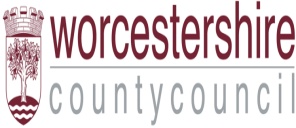 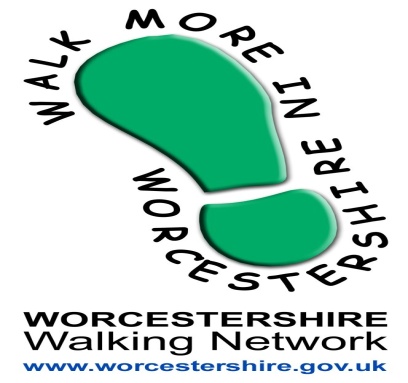 Copied  by:The Best Copy Shop1 Blackwell StreetKidderminsterWorcsDY10 2DP01562 827 649Copied  by:The Best Copy Shop1 Blackwell StreetKidderminsterWorcsDY10 2DP01562 827 649KIDDERMINSTERAffiliated to hf holidays